6Bestellung bei GZ Telli +41(0)62 824 63 44oder info@gztelli.ch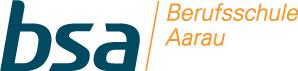                                                                                Wochenmenu MahlzeitendienstMontag18. Februar  Dienstag19. Februar Mittwoch20. FebruarDonnerstag21. FebruarFreitag22. Februar